Is any party to this agreement a foreign government, government related entity or government related individual? (National, regional or local government?)		Yes	NoIf YES this agreement must be registered to the Foreign Arrangements Scheme Portal.Please confirm the nature of this entity e.g. local government, national government dept, government run research institution, etc.Is any party to this agreement a foreign university?		Yes   No	Is a foreign government able to exercise substantial control over the university (i.e. does the university lack  institutional autonomy)?	  	Yes   NoIf YES this agreement must be registered to the Foreign Arrangements Scheme Portal.Please confirm due diligence undertaken in making this assessment.  Refer page 2 of this Checklist.  For guidance on what constitutes institutional autonomy refer DFAT Guidance on institutional autonomy: see also the Matrix to Assess Institutional autonomy, below. Is any party to this foreign agreement a not-for-profit organisation?	Yes	No	Is a foreign government able to exercise substantial control over the organisation?	Yes	NoPlease confirm due diligence undertaken in making this assessment.  Refer page  2 of this Checklist.Is any party to this agreement a foreign commercial entity?	 ☐Yes	☐No                            Foreign arrangement with private or public companies are not notifiable under the Foreign Arrangements Scheme. Due Diligence ChecksStep 1:	Assess the likelihood of government influence based on the attached:  Institutional Risk by Country Country Risk assessment	(Risk assessments are based on annual ratings provided by the V-Dem Institute) Note: the V-Dem Institute is an independent research institute established in the University of Gothenburg, Sweden and is funded by a number of government organizations, the World Bank and several leading international research centres.Step 2:  Internet and Document SearchIn addition to establishing the country risk rating, the following should be considered:Results of internet and document searches must be confirmed in relevant places on page 1 of this document.Step 3:  DFAT Checks:  Consolidated List: Is any party to the agreement, individual or organisation, identified on the consolidated list?  DFAT Consolidated ListSanctions Regimes:  Are any sanctions in place which may impact on the exercise of this agreement? Sanctions Regimes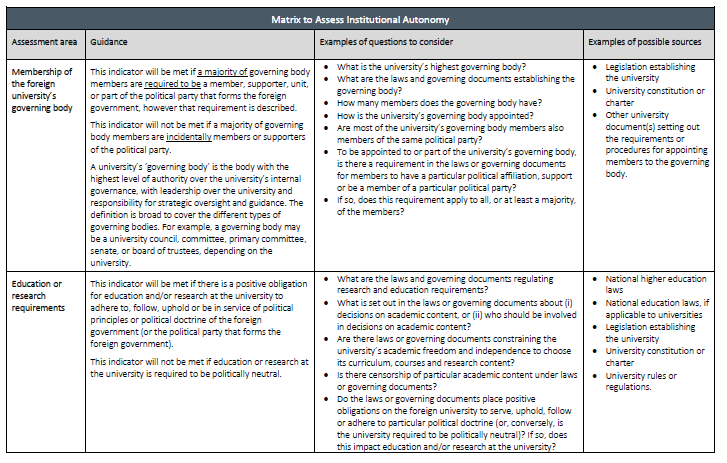 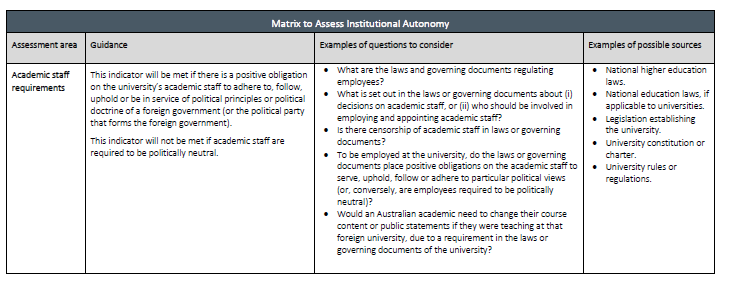 Agreement name:Agreement/contract number:Project sponsor:Nature of agreementValue of agreement:Foreign Country/Countries Involved:Parties to agreement:Risk ScoreLowNotification will not be required unless internet search suggestsGovernment involvement in ownership or governance of the organisation.Refer:  Governing documents, annual reports where available.HighAll agreements must be notified unless with privately owned, commercial organisations.  Copies of governing documents must be obtained and provided with draft agreement to verify autonomy of any public body.Project Officer/ Sponsor NameSignatureDate